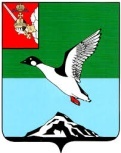 ЧЕРЕПОВЕЦКИЙ МУНИЦИПАЛЬНЫЙ РАЙОН ВОЛОГОДСКОЙ ОБЛАСТИКОНТРОЛЬНО-СЧЕТНЫЙ КОМИТЕТПервомайская ул., д.58, г.Череповец, Вологодская область, 162605 тел. (8202)  24-97-46,  факс (8202) 24-97-46,e-mail: kchk_chmr@cherra.ru «27» сентября 2022 г.                                                        г. ЧереповецЗАКЛЮЧЕНИЕ № 98По результатам  экспертно-аналитического мероприятия   на проект решения Совета Малечкинского сельского поселения   «О внесении изменений в решение Совета Малечкинского сельского поселения   от 21.12.2021 № 196 «О бюджете Малечкинского сельского поселения   на 2022 год и плановый период 2023 и 2024 годов».       Экспертно-аналитическое мероприятие проведено на основании  п. 1.5 плана работы контрольно-счетного комитета Череповецкого муниципального района (далее - КСК) на 2022 год, статьи 157 Бюджетного кодекса Российской Федерации, ст. 9 Федерального закона от 07.02.2011  № 6-ФЗ «Об общих принципах организации и деятельности контрольно-счетных органов субъектов Российской Федерации и муниципальных образований», п. 8.1 статьи 8 Положения о контрольно-счетном комитете Череповецкого муниципального района, утвержденного решением Муниципального  Собрания  района от 09.12.2021 № 252.         Проект решения Совета Малечкинского сельского поселения   «О внесении изменений в решение Совета Малечкинского сельского поселения   от 21.12.2021 № 196 «О бюджете Малечкинского сельского поселения   на 2022 год и плановый период 2023 и 2024 годов» (далее – Проект) представлен Советом поселения 26.09.2022 года. Экспертиза Проекта проведена в соответствии с положением о бюджетном процессе в Малечкинском сельском поселении, утвержденным  решением Совета Малечкинского сельского поселения   от 14.07.2020 № 133.В результате внесения изменений  основные характеристики  бюджета поселения в 2022 году не изменятся и составят:  доходы  бюджета 9530,8 тыс. рублей, расходы 10 120,9 тыс. рублей,  дефицит бюджета 590,1 тыс. рублей.Проектом  предлагается  внести изменения в 4 приложения, изложив их в новой редакции.        Изменения в распределении бюджетных ассигнований в 2022 году по разделам изложены в таблице №1.                                                                                          Таблица №1 (тыс. руб.)                                                               В 2022 году Проектом не предусматривается увеличение бюджетных ассигнований, бюджетные ассигнования раздела «Общегосударственные вопросы» в объеме 51,0 тыс. руб. (экономия по заработной плате), раздела «Национальная экономика» в объеме 15,0 тыс. руб. (межевание и оценка земельных участков),  раздела «Жилищно-коммунальное хозяйство» в объеме 41,6 тыс. руб. (мероприятия по благоустройству) перераспределяются на раздел «Культура, кинематография» на субсидию на выполнение муниципального задания учреждению культуры.           В результате анализа распределения бюджетных ассигнований бюджета по целевым статьям (муниципальным  программам и непрограммным направлениям) видам расходов классификации расходов бюджета поселения на 2022 год установлено, что предполагаемый Проект влечет за собой изменения объемов финансирования по 3 из 7 муниципальных программ, подлежащих реализации в 2022 году  (таблица 2).                                                                                                     Таблица № 2 (тыс. руб.)                                                                                               Таким образом,  бюджетные ассигнования на реализацию мероприятий муниципальных программ увеличатся на 15,0 тыс. рублей, непрограммные расходы сократятся на 15,0 тыс. рублей.       В соответствии с бюджетным законодательством увеличение бюджетных ассигнований  на исполнение существующих видов расходных обязательств может осуществляться при наличии соответствующих источников дополнительных поступлений в бюджет и (или) сокращении бюджетных ассигнований по отдельным статьям расходов бюджета. Согласно представленных материалов к Проекту видно, что поправки в бюджет вносятся обоснованно, в связи с перераспределением бюджетных ассигнований.Вывод: Проект решения  Совета Малечкинского сельского поселения «О внесении изменений в решение Совета   Малечкинского сельского поселения от 21.12.2021 № 196 «О бюджете Малечкинского сельского поселения   на 2022 год и плановый период 2023 и 2024 годов» соответствует бюджетному законодательству.Председатель комитета                                                             Н.Г.ВасильеваНаименование разделов (подразделов)Решение от 21.12.2021 № 196Проект решения на 26.09.2022Изменения Общегосударственные вопросы3 242,63 191,6-51,0Национальная оборона107,1107,10,0Национальная безопасность и правоохранительная деятельность15,015,00,0Национальная экономика907,4892,4-15,0Жилищно-коммунальное хозяйство2 538,62 497,0-41,6 Культура, кинематография2 982,93 090,5+107,6Социальная политика327,3327,30,0Итого расходов10 120,910 120,90,0Наименование муниципальной программыСумма расходов по муниципальным программамСумма расходов по муниципальным программамСумма расходов по муниципальным программамНаименование муниципальной программыРешение от 21.12.2021 № 196Проект решения на 26.09.2022Изменения «Благоустройство территории Малечкинского  сельского поселения на 2014-2024 годы»2 374,12 332,5-41,6 «Сохранение и развитие культурного потенциала Малечкинского сельского поселения на 2016-2024 годы»2 982,93 090,5+107,6«Обеспечение пожарной безопасности Малечкинского сельского поселения на 2014-2024 годы»15,015,00,0«Совершенствование муниципального управления в Малечкинского сельском поселении на 2016-2024 годы»728,7677,7-51,0«Развитие материально-технической базы и информационно-коммуникационных технологий в Малечкинского сельском поселении на 2014-2024 годы»153,1153,10,0«Социальная поддержка граждан Малечкинского  сельского поселения на 2016-2024 годы»327,3327,30,0«Формирование современной городской среды на территории Малечкинского сельского поселения на 2018-2024 годы»152,7152,70,0Итого расходов6 733,86 748,8+15,0